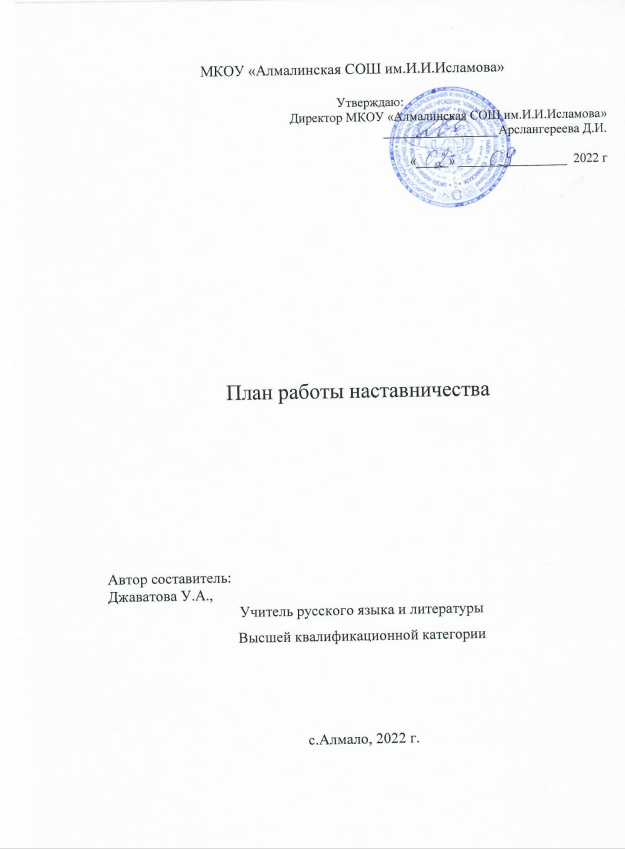 План работы наставника Джаватовой У.А. с молодым специалистом Гусейновым М.А.на 2022-2023 уч.г.        Цель работы: развитие профессиональных умений и навыков молодого специалиста.        Задачи:1. Познакомить с полным пакетом педагогической документации в профессиональной деятельности педагога. 2. Оказать методическую помощь. 3. Показать на примере формы и методы работы с обучающимися.№Содержание работыФорма проведенияСроки1.Изучение молодым специалистом совместно с наставником федерального закона «Об образовании», санитарно-эпидемиологических правил и нормативов, локальных актов, методических рекомендаций при составлении общеобразовательных общеразвивающих программ в дополнительном образовании.Консультации и ответы на интересующие вопросы.сентябрь 2022г2.Выявление трудностей в работе молодого специалиста.Анкетирование молодого специалиста  сентябрь   2022г.3.Оказание помощи в организации качественной работы с документацией: работа над программой, участие молодого педагога в составлении календарно – учебного графика, плана по самообразованию.Консультация, оказание помощи.сентябрь2022 г.4.Изучение сайта в социальных сетях, правил размещения информации в Интернете Консультация, оказание помощи.октябрь2022г.5.Оказание помощи в заполнении журнала в соответствии с рабочей               программой Консультация, оказание помощи.ноябрь2022 г.6.Методика проведения входной диагностики учащихся по программе.Консультациядекабрь2022 г.7.Посещение молодого специалиста открытого занятия наставника по программе Знакомство с методикой самоанализа занятия.Консультация, оказание помощи.январь2023 г.8Изучение методики эффективного использования дидактического материала в работе.Посещение молодым специалистом занятий наставникаянварь2023 г.9Методика проведения промежуточной диагностики учащихся по программе «».Консультация, оказание помощиФевраль2023 г..10Изучение методики проведения занятий, совместная разработка конспектов.Консультация, оказание помощи.Февраль2023 г.12Просмотр конспекта и занятия по программе  молодого специалиста.Проведение самоанализа занятия.Посещения занятия молодого педагога. Обсуждение.Март2023 г.13Анализ педагогических ситуаций, стилей педагогического общения с детьми.Дискуссия на тему: «Трудная ситуация в работе с детьми и ваш выход из нее».Март2023 г.14Изучение методики проведения мероприятий для детей и родителей. Посещения занятий молодого педагога. Обсуждение.Апрель2023 г.15Проведение мероприятий для детей и родителей. Оказание помощи при проведении мероприятий. Апрель2023 г.16Нетрадиционные формы взаимодействия с родителями, участие молодого педагога в подготовке материала для родителей, в проведении собрания для родителей по итогам года.Консультация наставника, участие молодого педагога в разработке материалов для родителей.Апрель 2023 г.17Изучение методик проведения итоговой диагностики учащихся по программе. Консультация, помощь при проведении мониторинга.Май 2023 г.18Подведение итогов работы молодого специалиста. Самоанализ.Анкетирование.Помощь при написании самоанализа по итогам работы.Май 2023 г.